Renaissance Cyclists Defeating Cancer UnitedFun & Games Fundraiser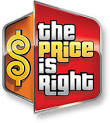 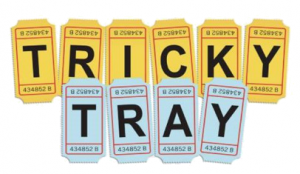 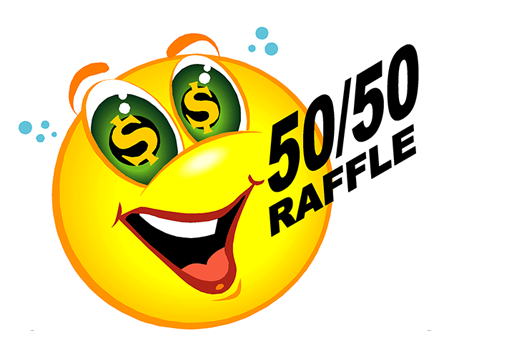 Enjoy an afternoon of fun, games, food and entertainment!When:	Saturday, October 29, 2022- 2:00-6:00 PMWhere: 	East Franklin Fire Station		121 Pine Grove Avenue		Somerset, NJ 08873Cost:	$25.00 per person (Includes Luncheon, 	Chance to bid on Price is Right Showcases
20 Tickets for Tricky TrayBenefit:   Prostate Cancer research, screening and education.Tickets go on sale September 1, 2022For Tickets Call: 732-846-1380NO TICKETS SOLD AT THE DOORNo one under 18 will be admitted.MUST BE PRESENT TO WIN PRIZESRenaissance Cyclists Defeating Cancer United is a 501 (c) 3 Charitable organization.